AGM Meeting Minutes 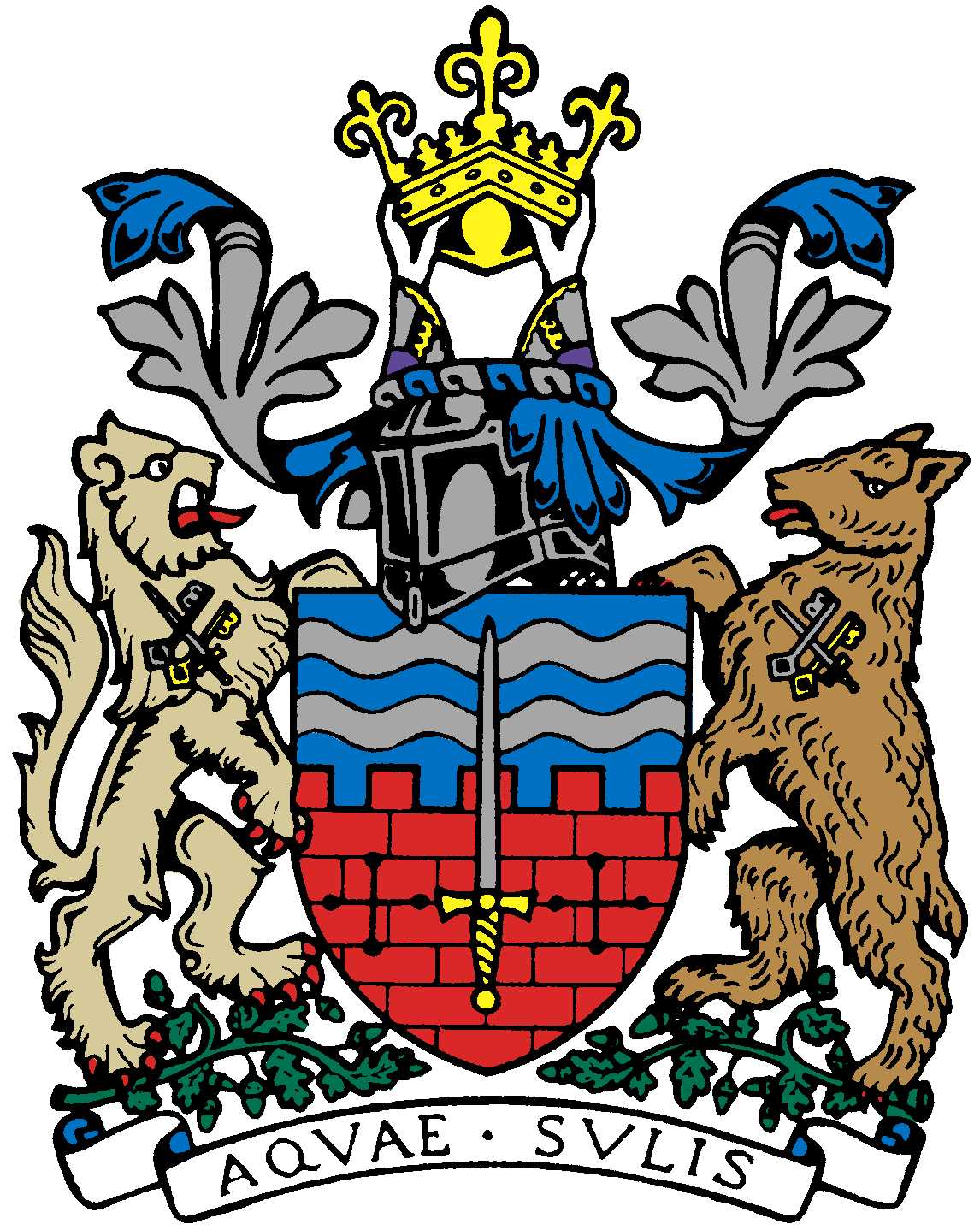 Bath Beppu Friendship AssociationAGM Meeting Notes20th July 2021 18:00Meeting held virtually on Zoom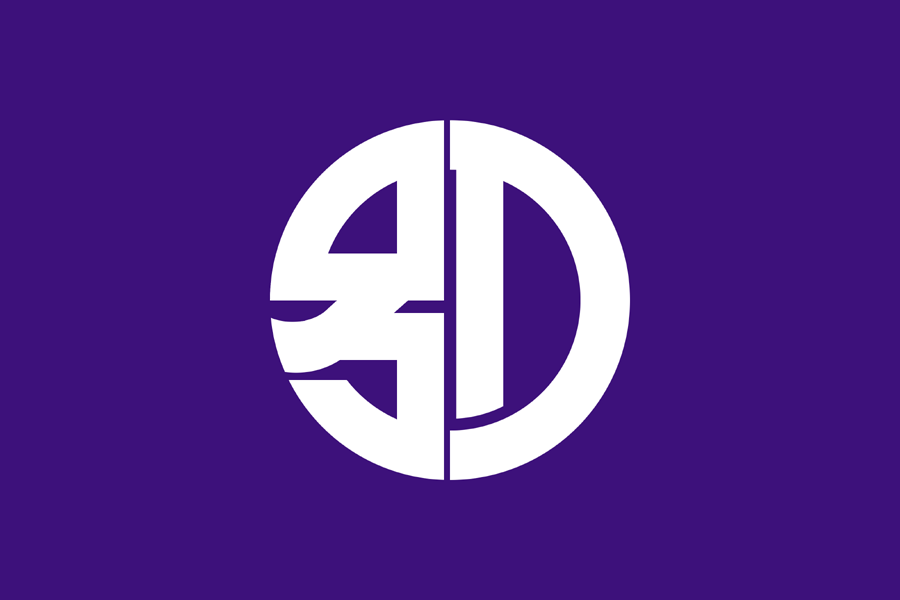 Attendees: Paul Crossley (PC) ChairKaoru Jacques (KJ)Yumiko Jones (YJ)Jane Hands (JH)Mieko Zuckerman (MiZ)Ed Harker (EH)Caroline Buxton (CB)Yukie Scott (YS)Apologies:Matthew Zuckerman (MaZ)NoteActionDate1Welcome by the Chair 2Minutes of Last Meeting 23/3/21The Committee agreed the minutes were a true record of the meeting.PC confirmed that the Charter Trustees grant has been halved this year due to Covid. PC to request date(s) when 20/21 money was sent as YS confirmed it had not been received.PC3Chairman’s Report/ Review of 2019/2020 and 2020/2021BBFA Chairman PC confirmed that most activity had had to stop due to Covid (since March 2020). Even Zoom meetings with Beppu had not been possible due to the time difference involved. Now that the UK seems to be coming out of the pandemic, PC hoped that BBFA could look forward to a Sake event later this year and more meetings in-person.4Secretary’s Report CB confirmed the following memberships:19/20: 16 family and 11 single20/21: 5 family and 7 single5Accounting Report Accounts documents are available on request. Alfred La Verdera has audited them. KJ and EH were happy to sign off the 19/20 and 20/21 accounts as approved.6Elections for next year’s Committee Position of Chair:PC was nominated by KJ and seconded by EH, for re-election.EH expressed interest in performing this role in the future and suggested he be part of a possible succession plan working closely with PC for the moment.Position of Vice-Chair:KJ was nominated by JH and seconded by PC, for re-election.Position of Secretary:JH and CB expressed the desire to stand down from this job-share post after several years’ service. Nobody present in this AGM meeting wanted to volunteer for the role. CB to send out an e-mail encouraging BBFA members to consider applying for this role. The e-mail could also include a reminder re outstanding membership renewals and also the forthcoming Sake event. Position of Accounts Representative:YS was nominated by KJ and seconded by CB, for re-election. YJ offered her help to YS this year with a view to perhaps taking on the role in the future.Additional Committee Members 21/22EH was nominated by KJ and seconded by YSMZ was nominated by KJ and seconded by YSYJ was nominated by KJ and seconded by JHJH was nominated by EH and seconded by YJCB was nominated by EH and seconded by YJMZ also confirmed that Matthew Zuckerman had expressed an interest in being a general committee member.CB7 Events in 2021/2022PC suggested a BBFA members’ dinner at the Thai Basil 29th September (KJ offered to check restaurant availability) and a sake event early in January 2022 (as a New Year’s event). A sub-committee to be selected for the sake event, to discuss details at a later point.  MZ suggested aiming for one workshop a month about Japan generally. EH agreed. The Committee agreed that a sub-committee for such a workshop would be agreed at the next meeting.Examples were suggested for such a workshop such as one based on YJ’s kimonos. PC also offered to liaise with Widcombe Social Club re putting on a monthly Japanese film evening. MZ to follow up with Michiyo re penpal idea. EH suggested getting in touch with the Japanese Foundation and Japanese Embassy for event ideas. KJ stressed the biggest challenge for the BBFA is getting people to volunteer to run any proposed events. KJCommitteeCommitteeYJPCMZCommitteeNext committee meetingWednesday 8th September, 6pm, venue TBC